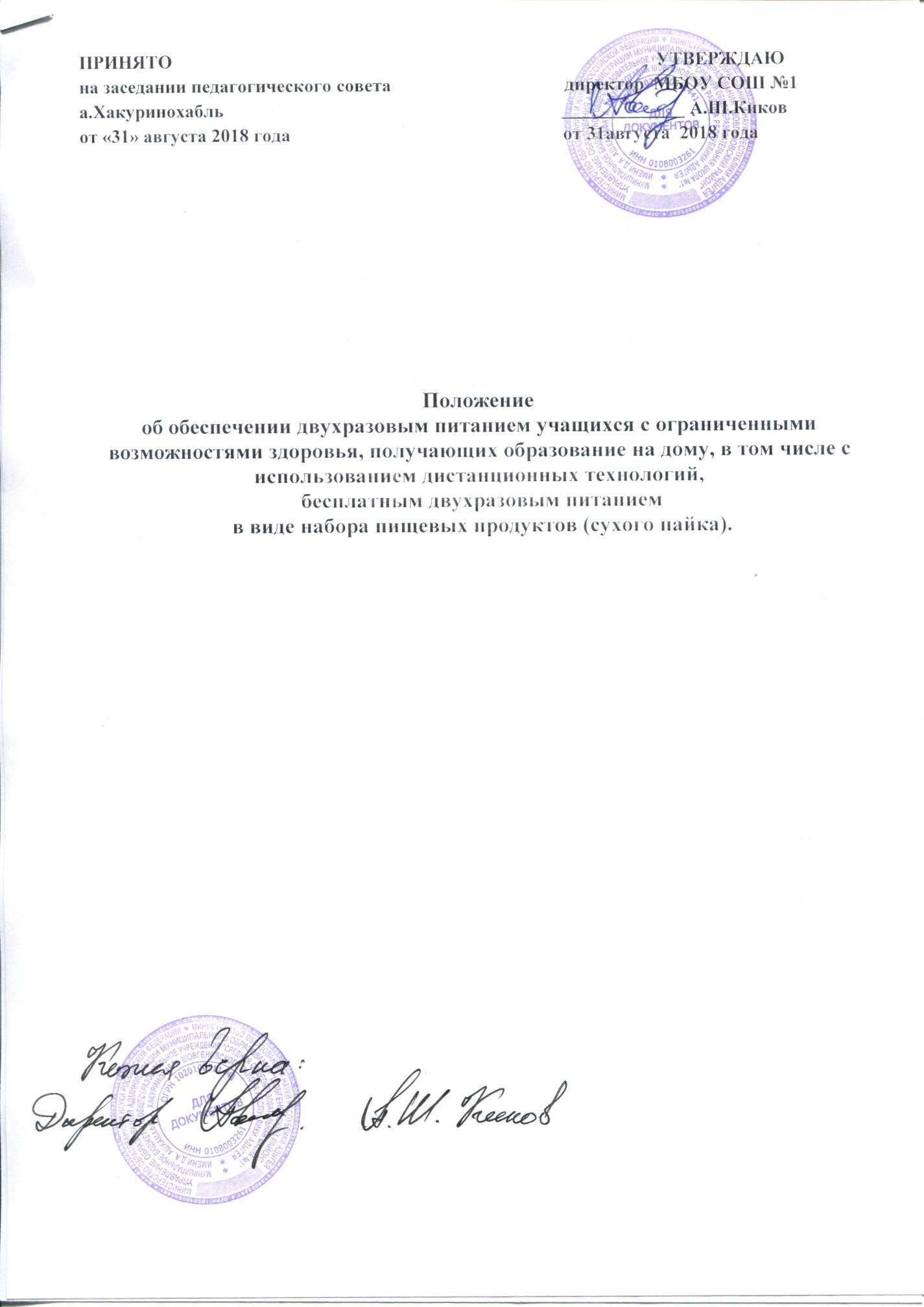 Общие положенияI.1. Настоящее положение разработано в целях организации бесплатным двухразовым питанием детей с ограниченными возможностями здоровья (далее ОВЗ), обучающихся по адаптированной программе в течение учебного года без взимания платы.I.2. В соответствии с данным положением дети с ОВЗ, обучающиеся по адаптированным программам обеспечиваются бесплатным двухразовым питанием следующим образом в соответствии:Законом Республики Адыгея от 18 апреля 2014 г. № 97  «о некоторых мерах по реализации статьи 6 Закона Республики Адыгея «Об образовании в Республике Адыгея» в целях создания условий по предоставлению ежедневного двухразового питания обучающихся с ограниченными возможностями здоровья (далее –с ОВЗ), получающими образование на дому, в том числе с использованием дистанционных технологий.  II. Основные понятия, используемые в настоящем порядке2.1. Обучающийся с ограниченными возможностями здоровья (далее – ОВЗ) - физическое лицо, имеющее недостатки в физическом и (или) психологическом развитии, подтвержденные психолого-медико-педагогической комиссией и препятствующие получению образования без создания специальных условий.2.2. Под бесплатным двухразовым питанием понимается предоставление обучающимся двухразового питания (завтрак и обед) в образовательных организациях за счет средств бюджета.III. Бесплатное двухразовое питание3.1. Право на получение бесплатного двухразового питания имеют учащиеся с ОВЗ, осваивающие адаптированные основные общеобразовательные программы в МБОУ 3.2. Бесплатное двухразовое питание учащимся, указанным в пункте 2.1. настоящего Порядка, предоставляется в заявительном порядке.3.3. Для предоставления бесплатного двухразового питания один из родителей (законных представителей) в образовательную организацию представляет:а) заявление;б) документ, удостоверяющий личность законного представителя (для усыновителей, опекунов, попечителей);в) заключение психолого – медико - педагогической комиссии, подтверждающее наличие у обучающегося недостатков в физическом и (или) психическом развитии, препятствующих получению образования без создания специальных условий (далее - заключение ПМПК);Документы представляются в копиях с предъявлением оригиналов для сверки.3.4. Период предоставления бесплатного питания:с учебного дня, установленного приказом по образовательной организации, до конца учебного года, установленного приказом по образовательной организации, но не более чем на срок действия заключения психолого – медико - педагогической комиссии.3.5. Бесплатное питание организуется в течение 5 дней в неделю (в зависимости от режима работы образовательной организации) в виде завтрака и обеда.3.6. В случае если обучающийся не питается по причине болезни, он снимается с питания со второго дня болезни. Родитель (законный представитель) обучающегося имеет право на получение завтрака и обеда в натуральном выражении при личном обращении в образовательную организацию и наличии дополнительного заявления о предоставлении питания на время болезни.3.7. Если обучающиеся с ОВЗ находятся на индивидуальном обучении на дому, их родители (законные представители) имеют право на получение денежной компенсации.4. Образовательная организация:а) обеспечивает информирование родителей (законных представителей) о порядке и условиях предоставления бесплатного двухразового питания;б) принимает документы, указанные в пункте 3.3 настоящего Порядка, формирует пакет документов и обеспечивает их хранение;в) проверяет право обучающихся на получение бесплатного питания;г) принимает решение о предоставлении (об отказе в предоставлении) бесплатного питания; издаёт приказ о предоставлении бесплатного питания в течение пяти рабочих дней со дня приема документов от родителей (законных представителей);д) ставит обучающегося с ОВЗ на питание с учебного дня, указанного в приказе по образовательной организации.случае выбытия обучающегося из образовательной организации предоставление бесплатного питания ему приостанавливается. Образовательная организация, в которую прибыл обучающийся с ОВЗ, принимает документы от родителей (законных представителей)соответствии с пунктом 3.3 настоящего Порядка и принимает решение о предоставлении (об отказе в предоставлении) бесплатного питания;г) обеспечивает подготовку и ведение табеля посещения обучающихся с ОВЗ;IV. Контроль и ответственность за предоставление бесплатного питания4.1. Ответственность за определение права обучающихся с ОВЗ на получение бесплатного двухразового питания и достоверность сведений о ежедневной фактической посещаемости детей возлагается на классных руководителей и заместителя директора по УВР.